Weekly Calendar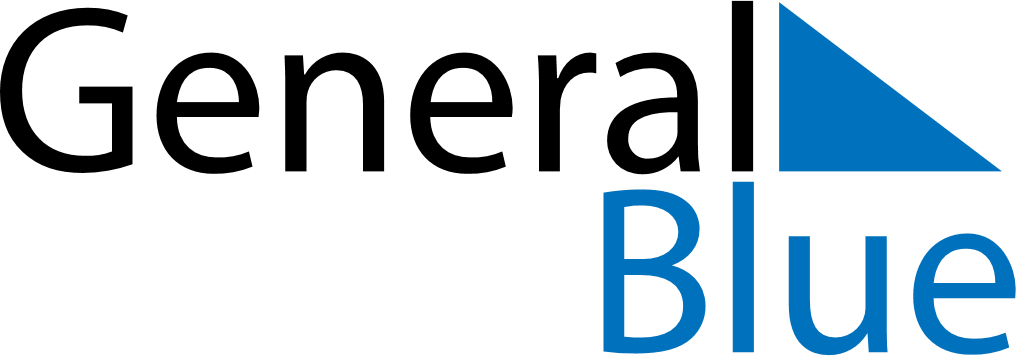 March 11, 2019 - March 17, 2019Weekly CalendarMarch 11, 2019 - March 17, 2019MondayMar 11TuesdayMar 12WednesdayMar 13ThursdayMar 14FridayMar 15SaturdayMar 16SundayMar 17MY NOTES